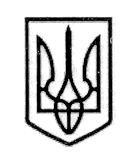  У К Р А Ї Н А                    СТОРОЖИНЕЦЬКА МІСЬКА РАДА ЧЕРНІВЕЦЬКОГО РАЙОНУ ЧЕРНІВЕЦЬКОЇ ОБЛАСТІВИКОНАВЧИЙ КОМІТЕТР І Ш Е Н Н Я 25 квітня 2022 року                                                                                № 70                                                                                                          Керуючись Законами України «Про місцеве самоврядування в Україні», «Про благоустрій населених пунктів» та з метою проведення ремонтних робот з укріплення і приведення в належний естетичний стан постаменту,  ВИКОНАВЧИЙ КОМІТЕТ МІСЬКОЇ РАДИ ВИРІШИВ:1.Надати згоду на демонтаж пам’ятного знаку 45-ї танкової бригади,  який знаходиться за адресою м.Сторожинець вул.Чернівецька, для проведення ремонтних робіт постаменту. Демонтаж провести без ушкодження цілісності пам’ятного знаку.2.Відділу містобудування, архітектури, житлово-комунального господарства, транспорту, благоустрою та інфраструктури міської ради вжити відповідних організаційних заходів щодо забезпечення проведення демонтажу та зберігання пам’ятного знаку на час ремонтних робіт.3. Рекомендувати відділенню поліції № 1 (м.Сторожинець) ЧРУП  ГУНП в Чернівецькій області забезпечити охорону правопорядку під час демонтажу пам’ятного знаку.4. Рекомендувати 12 ДПРЧ 3 ДПРЗ УДСНС України у Чернівецькій області здійснювати контроль  під час проведення робіт з демонтажу пам’ятного знаку, які повинні здійснюватися в безпечній зоні.продовження рішення виконавчого комітету від 25.04.2022 року № 705. Контроль за виконанням цього рішення покласти на першого заступника Сторожинецького міського голови Ігоря БЕЛЕНЧУКА.         Сторожинецький міський голова                         Ігор МАТЕЙЧУКВиконавець:Провідний спеціаліст інспектор з благоустрою відділу містобудування, архітектури, житлово-комунального господарства, транспорту, благоустрою та інфраструктури                           Віталій КИРЧУ               Погоджено:	Перший заступник Сторожинецького міського голови                                  Ігор БЕЛЕНЧУК Провідний спеціаліст відділу організаційної та кадрової роботи                                   Олеся КОРЕЦЬКА Провідний спеціаліст юридичного відділу                                                          Аурел СИРБУ Начальник  відділудокументообігу та контролю                                           Микола БАЛАНЮК                                                       Про демонтаж пам’ятного знакуз метою проведення ремонтних робіт постаменту